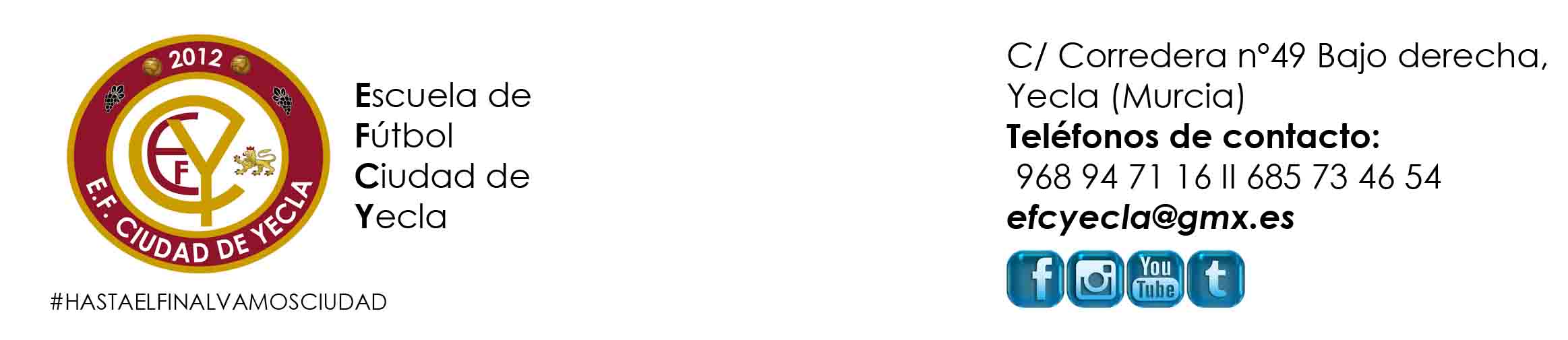 CRÓNICAPartido flojo y carente de intensidad, en el que los Vinotinto  se llevaron los tres puntos sin apenas esfuerzo.Rápido se adelantó el Ciudad, en el primer minuto de juego Iker lograba el 0-1, el equipo estaba bien plantado y se sucedían las ocasiones, sin acierto.Conforme pasaban los minutos el equipo bajó la intensidad, el rival no se acercaba al área visitante, y el juego era lento y con imprecisiones.En el segundo parcial, en el inicio poco mejoró el juego, Díaz en acción personal, Pablo de libre directo y Álex en boca de gol, establecieron el 0-4 definitivo.Categoría: Segunda InfantilJornada:12Rival:EMFB Caravaca de la CruzLugar del encuentro:Municipal El MoraoEquipo de inicio:Fran,, Cristian, Javi Martínez, Vicente, Pablo, Izan, Díaz, Javi Cortés, Iker, Álex y RubénTambién jugaron:Lidó, Mata, Raúl Palao, Adrián y PedroResultado final:0-4Observaciones:Césped Natural